Range les listes de mots par ordre alphabétique :   Lis ces phrases et repère les homonymes.Trouve dans le dictionnaire leur définition et l’abréviation de leur classe grammaticale, en précisant entre parenthèses ce qu’elle signifie :   CompétencesScoreRanger des mots dans l’ordre alphabétique/5Utiliser un dictionnaire papier/5MagritteMichel-AngeMatisseMonetManetMilletMorisotModiglianiMondrianMunchPoitiersPassyParthenayPérigueuxPithiviersPessacPéronnasPaimpolPauParis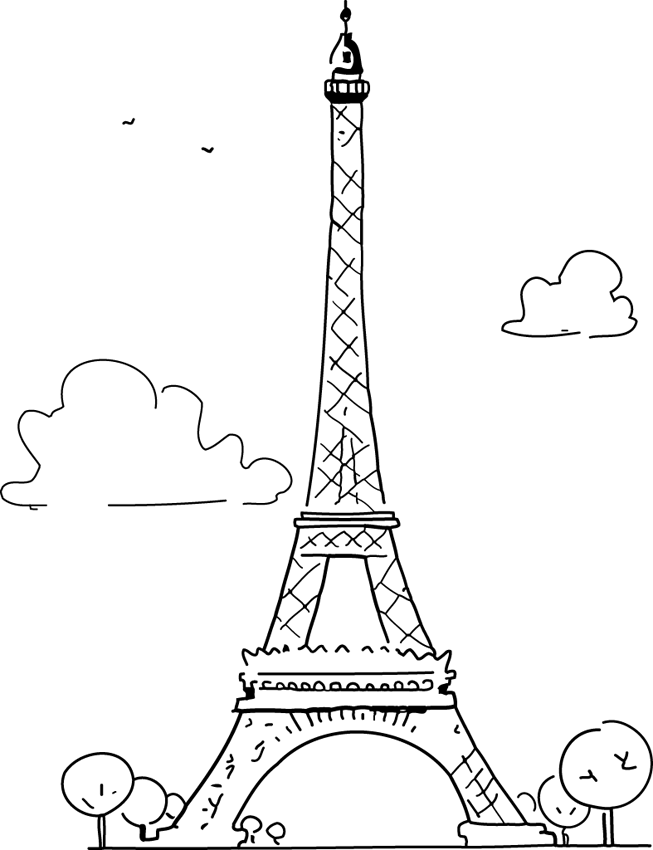 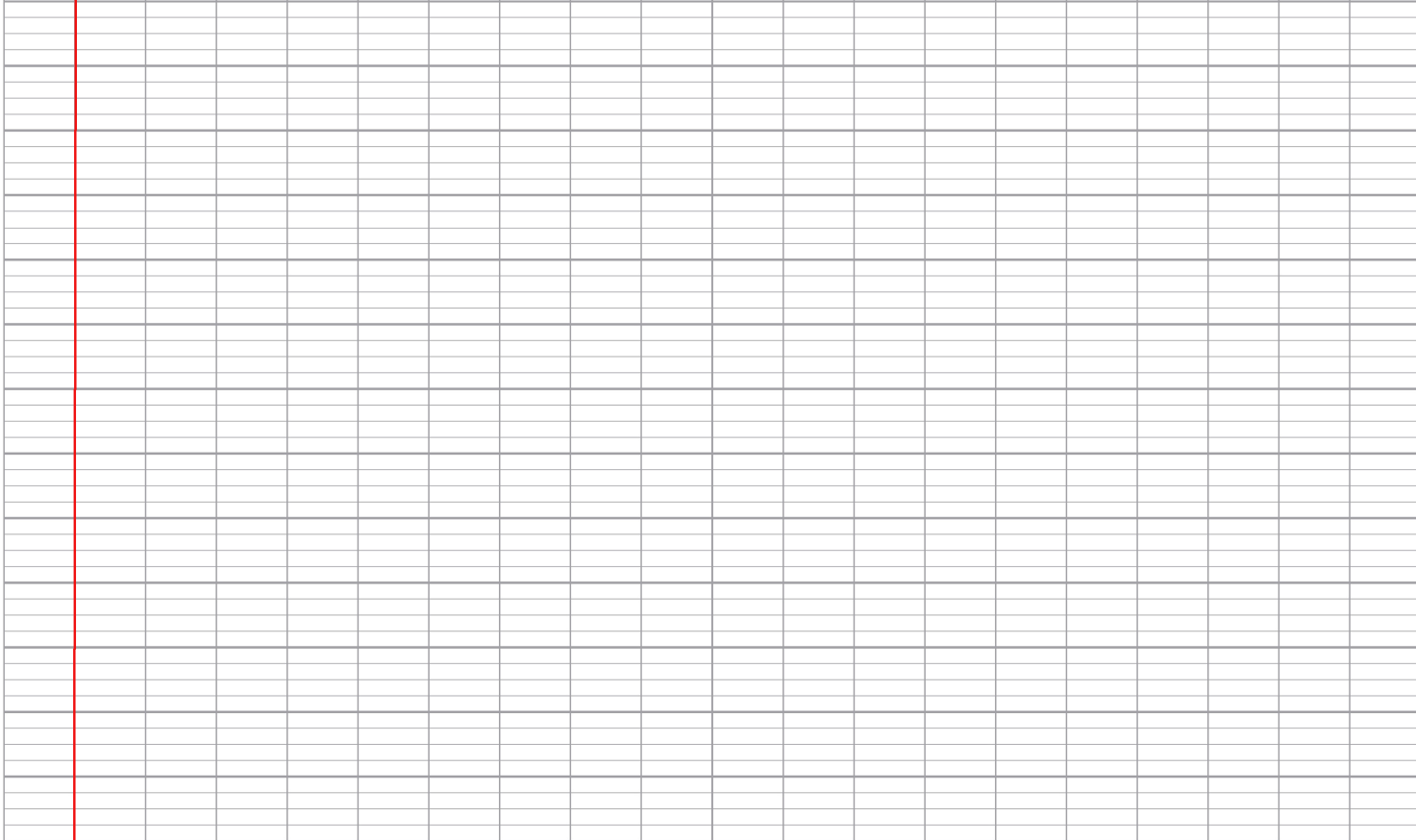 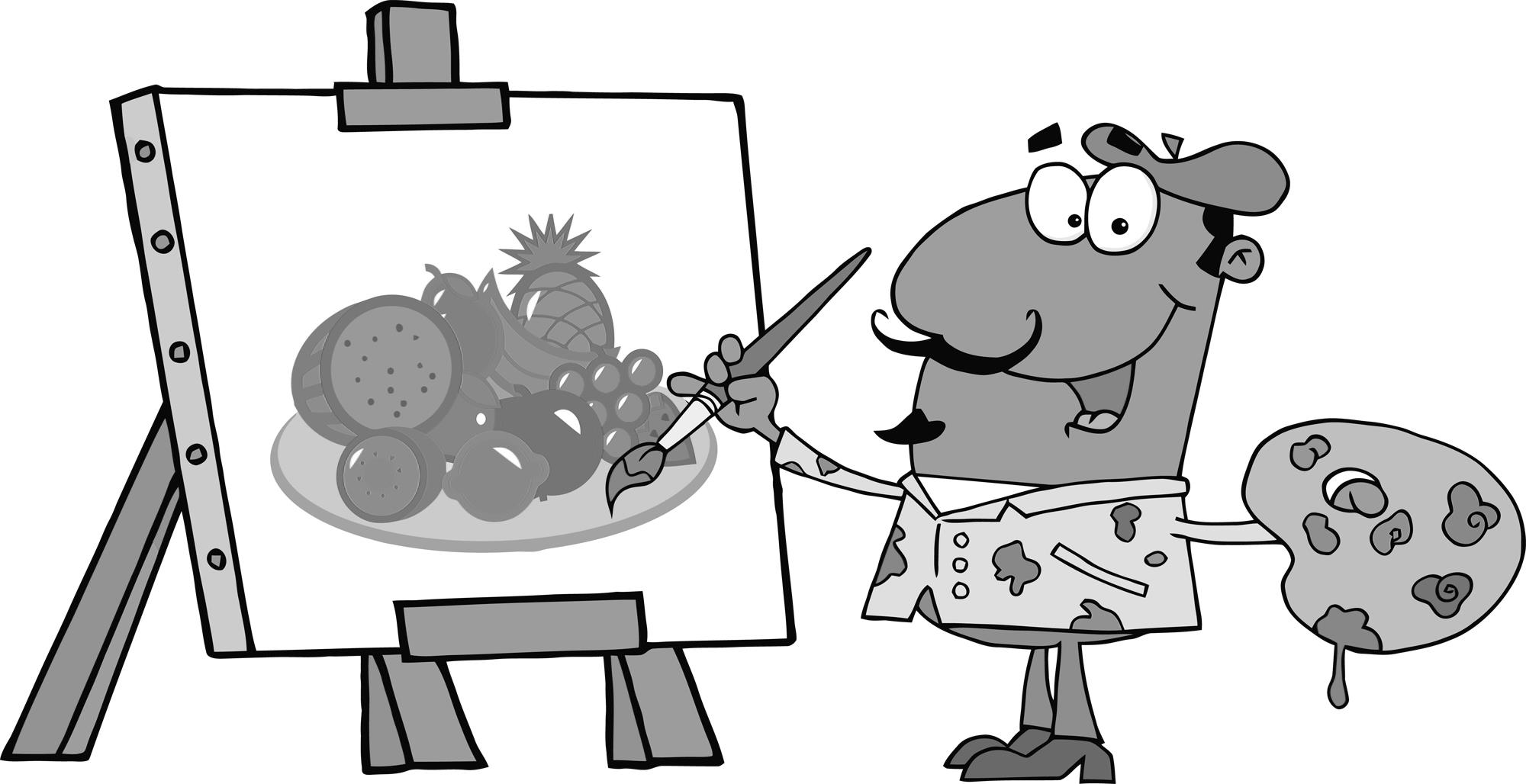 a) L’inspecteur Lafouine a découvert des traces de pas dans la neige.b) Moi, sauter en parachute ? Il n’en est pas question !a) J’ai glissé sur une plaque de verglas et j’ai glissé sur le derrière !          b) Derrière la maison, nous avons un  grand jardin avec un potager.a) Ma chienne se cache sous le canapé quand on sonne à la porte !          b) En ratissant les feuilles dans le jardin, j’ai trouvé quelques sous.a) Le chat entre par la fenêtre.          b) La mairie se situe entre l’église et l’école.a) J’ai attendu longtemps mais personne n’est venu.          b) Je n’ai jamais rencontré la personne qui est sur cette photo.a) Mon père lit le mode d’emploi de son nouveau téléphone.          b) Bastien s’intéresse beaucoup à la mode, il voudrait devenir styliste.a) pas : n.m. (nom masculin)b) pas : adv. (adverbe)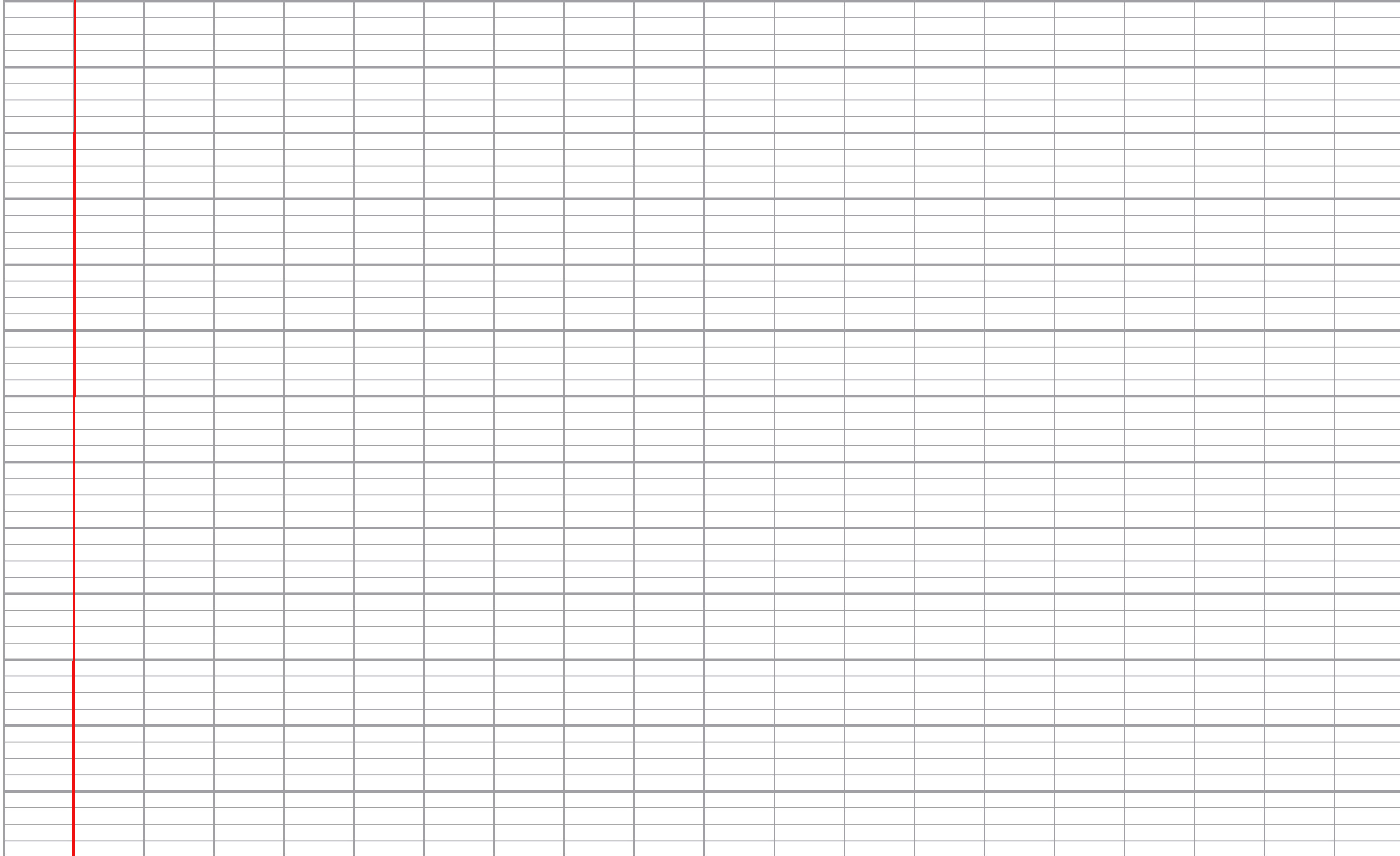 